Изменения, которые будут вводиться с 2019 года.Во-первых, говорение по русскому языку.Во-вторых, устная часть на ОГЭ по иностранным языкам.В-третьих, единые билеты по математике для всех учебных заведений и всех регионов РФ.В-четвёртых, обязательное видеонаблюдение в кабинетах, где будут проходить экзамены.В-пятых, в грядущем году ученики 9-х классов будут сдавать как обязательные предметы ОГЭ так и дисциплины по выбору на базе своих школ.В-шестых, КИМы для ОГЭ по обязательным и дополнительным предметам в этом году получат незначительные изменения, направленные на более точную корректировку вопросов и замену некоторых спорных заданий.В-седьмых, рассматривается вероятность повышения проходного порога для вступления в профильные классы. Но, на сегодняшний день данный критерий отбора носит скорее рекомендательный характер.В-восьмых, пересдача. В этом году правом на пересдачу можно будет воспользоваться, в следующих случаях.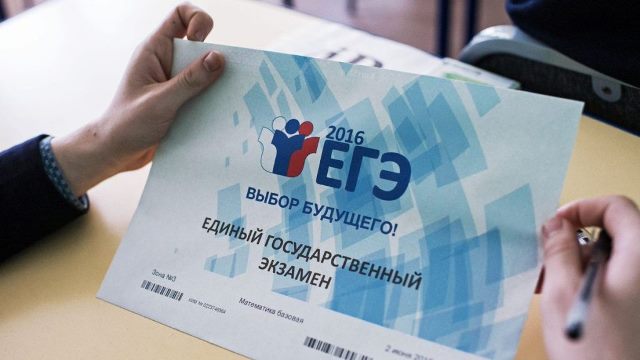 Ребенок не смог прийти на экзамен по уважительной причине (требуется документальное подтверждение).Ученик явился на испытание, но не завершил его по уважительной причине. Работа была аннулирована ГЭК (но не по вине ученика).Экзаменуемый получил неудовлетворительную оценку по обязательному предмету.При подаче апелляции и ее удовлетворении после рассмотрения конфликтной комиссией.Но ученик не допускается к пересдаче. О каких же случаях здесь идёт речь?Экзамен был пропущен без уважительной причины.Ребенок был отстранен от выполнения работы по собственной вине (нарушение поведения, использование шпаргалок, неразрешенных технических средств и т.д.).Экзаменуемый «завалил» оба обязательных экзамена или более 2-х предметов.Более подробную информацию о том, каким будет ЕГЭ и ОГЭ можно узнать на официальном сайте. Но согласитесь даже эта информация поможет настроиться учащимся на вполне серьёзный лад и настрой, так как впереди их ожидает достаточно серьёзное, сложное и очень ответственное испытание, которое покажет весь уровень знаний, умений и навыков учащихся, а также поможет определиться в дальнейшемВозможные нововведения 2019 годаИз основных изменений, которые возможны в 2018-2019 учебном году, наиболее вероятны:введение третьего обязательного предмета;внесение незначительных изменений в КИМы;усиление контроля для обеспечения достоверности результатов ОГЭ.Третий обязательный предмет ОГЭВ Минобрнауки все чаще можно услышать мнение о том, что история должна стать третьим обязательным предметом для выпускников 11-х и 9-х классов. Правительство тоже считает, что каждый выпускник должен хорошо знать историю своей страны. В то же время, результаты 2018 года не могут не настораживать, ведь только 5% девятиклассников выбрали данный предмет на ОГЭ.В прошлом году нередко говорили и о необходимости повышения уровня знаний по иностранному языку. К сожалению, наиболее действенной мерой в министерстве видят не изменение программ и удержание в школах квалифицированных педагогов, а введение обязательного ОГЭ по английскому языку. Пожалуй, этот вариант пугает будущих девятиклассников еще больше, чем перспектива сдавать историю, ведь среди 8% сдававших этот предмет очень мало ребят смогли получить высокие баллы.Сказать точно, будет ли в 2019 году история или английский язык обязательным экзаменом, пока сложно, ведь основные этапы утверждения важных аспектов Государственной Итоговой Аттестации для 4-х, 9-х и 11-х классов еще впереди.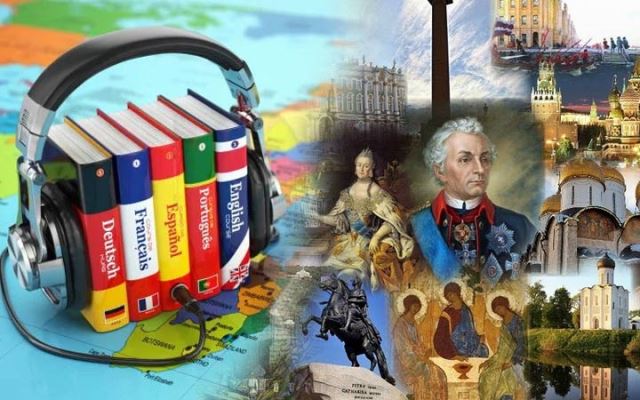 Изменения в КИМах по предметамПредстоящий сезон ОГЭ не обещает существенных перемен и структура КИМов по обязательным и выборным предметам должна остаться неизменной, тогда как для демоверсий 2019 года и самих билетов, с которыми выпускникам 9-х классов предстоит встретиться на экзамене, будут сформированы новые группы вопросов из открытого банка заданий.Начиная подготовку к ОГЭ, выпускники 2019 года вполне могут опираться на задания прошлого сезона, доступные уже сегодня на портале ФИПИ.Обещают, что в КИМах 2019 года будут учтены все замечания, поступившие от участников ОГЭ 2018 года и учителей!Усиленный контрольПервым этапом на пути к получению правдивых результатов ОГЭ была разработка единых стандартов для всех регионов РФ и интеграция электронной системы проверки первой части экзаменационного билета.Что дальше? Возможно, и выпускникам 9-х классов вскоре предстоит сдавать экзамены под прицелом камер после обязательной проверки металлодетектором? Но, пока все остается в привычном формате и девятиклассникам если не подсказками, то психологической поддержкой помогут стены родной школы и учителя, заинтересованные в успешной сдаче экзамена их воспитанниками.